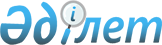 О внесении изменений в решение маслихата от 21 декабря 2011 года № 441 "О районном бюджете на 2012-2014 годы"
					
			Утративший силу
			
			
		
					Решение маслихата Узункольского района Костанайской области от 30 июля 2012 года № 42. Зарегистрировано Департаментом юстиции Костанайской области 1 августа 2012 года № 9-19-181. Утратило силу в связи с истечением срока применения - (письмо маслихата Узункольского района Костанайской области от 17 апреля 2013 года № 77)

      Сноска. Утратило силу в связи с истечением срока применения - (письмо маслихата Узункольского района Костанайской области от 17.04.2013 № 77).      В соответствии со статьей 109 Бюджетного Кодекса Республики Казахстан от 4 декабря 2008 года, статьей 6 Закона Республики Казахстан "О местном государственном управлении и самоуправлении в Республике Казахстан" от 23 января 2001 года, Узункольский районный маслихат РЕШИЛ:



      1. Внести в решение маслихата "О районном бюджете на 2012-2014 годы" от 21 декабря 2011 года № 441 (зарегистрировано в Реестре государственной регистрации нормативных правовых актов за № 9-19-167, опубликовано 19 января 2012 года в газете "Нұрлы жол") следующие изменения:



      пункт 1 указанного решения изложить в новой редакции:



      "1. Утвердить районный бюджет Узункольского района на 2012-2014 годы согласно приложениям 1, 2 и 3 соответственно, в том числе на 2012 год в следующих объемах:



      1) доходы – 2 250 197,0 тысяч тенге, в том числе по:

      налоговым поступлениям – 441 770,0 тысяч тенге;

      неналоговым поступлениям – 5 334,0 тысячи тенге;

      поступления от продажи основного капитала – 6 134,0 тысячи тенге;

      поступлениям трансфертов – 1 796 959,0 тысяч тенге;

      2) затраты – 2 288 316,9 тысяч тенге;

      3) чистое бюджетное кредитование – 21 173,0 тысячи тенге, в том числе:

      бюджетные кредиты – 24 270,0 тысяч тенге;

      погашение бюджетных кредитов – 3 097,0 тысяч тенге;

      4) сальдо по операциям с финансовыми активами – 0,0 тысяч тенге;

      5) дефицит (профицит) бюджета – - 59 292,9 тысячи тенге;

      6) финансирование дефицита (использование профицита) бюджета – 59 292,9 тысячи тенге.";



      абзац седьмой пункта 6 указанного решения изложить в новой редакции:

      "на ежемесячные выплаты денежных средств опекунам (попечителям) на содержание ребенка-сироты (детей-сирот), и ребенка (детей), оставшегося без попечения родителей в сумме 4 757,0 тысяч тенге;";



      приложение 1 к указанному решению изложить в новой редакции согласно приложению к настоящему решению.



      2. Настоящее решение вводится в действие с 1 января 2012 года.      Председатель восьмой

      очередной сессии,

      секретарь Узункольского

      районного маслихата                        В. Вербовой      СОГЛАСОВАНО:      Начальник государственного

      учреждения "Отдел финансов

      Узункольского района"

      ________ Б. Займулдынова      Начальник государственного

      учреждения "Отдел экономики

      и бюджетного планирования

      Узункольского района"

      _______ Н. Абдрахманова

Приложение        

к решению маслихата    

от 30 июля 2012 года   

№ 42          Приложение 1      

к решению маслихата    

от 21 декабря 2011 года  

№ 441          Районный бюджет на 2012 год
					© 2012. РГП на ПХВ «Институт законодательства и правовой информации Республики Казахстан» Министерства юстиции Республики Казахстан
				КатегорияКатегорияКатегорияКатегорияКатегорияСумма,

тысяч

тенгеКлассКлассКлассКлассСумма,

тысяч

тенгеПодклассПодклассПодклассСумма,

тысяч

тенгеНАИМЕНОВАНИЕНАИМЕНОВАНИЕСумма,

тысяч

тенгеI. Доходы2250197,01Налоговые поступления441770,001Подоходный налог233897,02Индивидуальный подоходный налог233897,003Социальный налог124080,01Социальный налог124080,004Налоги на собственность67909,01Налоги на имущество32321,03Земельный налог7048,04Налог на транспортные средства21300,05Единый земельный налог7240,005Внутренние налоги на товары,

работы и услуги13753,02Акцизы1859,03Поступления за использование

природных и других ресурсов7640,04Сборы за ведение предпринимательской

и профессиональной деятельности4119,05Налог на игорный бизнес135,008Обязательные платежи, взимаемые за

совершение юридически значимых

действий и (или) выдачу документов

уполномоченными на то

государственными органами или

должностными лицами2131,01Государственная пошлина2131,02Неналоговые поступления5334,001Доходы от государственной

собственности642,01Поступления части чистого дохода

государственных предприятий167,05Доходы от аренды имущества,

находящегося в государственной

собственности475,002Поступления от реализации товаров

(работ, услуг) государственными

учреждениями, финансируемыми из

государственного бюджета33,01Поступления от реализации товаров

(работ, услуг) государственными

учреждениями, финансируемыми из

государственного бюджета33,006Прочие неналоговые поступления4659,01Прочие неналоговые поступления4659,03Поступления от продажи основного

капитала6134,003Продажа земли и нематериальных

активов6110,01Продажа земли6110,02Продажа нематериальных активов24,04Поступления трансфертов1796959,002Трансферты из вышестоящих органов

государственного управления1796959,02Трансферты из областного бюджета1796959,0Функциональная группаФункциональная группаФункциональная группаФункциональная группаФункциональная группаСумма,

тысяч

тенгеФункциональная подгруппаФункциональная подгруппаФункциональная подгруппаФункциональная подгруппаСумма,

тысяч

тенгеАдминистратор бюджетных программАдминистратор бюджетных программАдминистратор бюджетных программСумма,

тысяч

тенгеПрограммаПрограммаСумма,

тысяч

тенгеНАИМЕНОВАНИЕСумма,

тысяч

тенгеII. Затраты2288316,901Государственные услуги общего

характера218836,01Представительные, исполнительные

и другие органы, выполняющие общие

функции государственного

управления197654,0112Аппарат маслихата района (города

областного значения)12505,0001Услуги по обеспечению деятельности

маслихата района (города

областного значения)10655,0003Капитальные расходы

государственного органа1850,0122Аппарат акима района (города

областного значения)78088,0001Услуги по обеспечению деятельности

акима района (города областного

значения)75844,0003Капитальные расходы

государственного органа2244,0123Аппарат акима района в городе,

города районного значения,

поселка, аула (села), аульного

(сельского) округа107061,0001Услуги по обеспечению деятельности

акима района в городе, города

районного значения, поселка, аула

(села), аульного (сельского)

округа107061,02Финансовая деятельность10276,0452Отдел финансов района (города

областного значения)10276,0001Услуги по реализации

государственной политики в области

исполнения бюджета района (города

областного значения) и управления

коммунальной собственностью района

(города областного значения)10165,0004Организация работы по выдаче

разовых талонов и обеспечение

полноты сбора сумм от реализации

разовых талонов5,0011Учет, хранение, оценка и

реализация имущества, поступившего

в коммунальную собственность106,05Планирование и статистическая

деятельность10906,0453Отдел экономики и бюджетного

планирования района (города

областного значения)10906,0001Услуги по реализации

государственной политики в области

формирования и развития

экономической политики, системы

государственного планирования и

управления района (города

областного значения)10906,002Оборона1711,01Военные нужды1611,0122Аппарат акима района (города

областного значения)1611,0005Мероприятия в рамках исполнения

всеобщей воинской обязанности1611,02Организация работы по чрезвычайным

ситуация100,0122Аппарат акима района (города

областного значения)100,0007Мероприятия по профилактике и

тушению степных пожаров районного

(городского) масштаба, а также

пожаров в населенных пунктах, в

которых не созданы органы

государственной противопожарной

службы100,004Образование1158191,31Дошкольное воспитание и обучение74136,0464Отдел образования района (города

областного значения)74136,0009Обеспечение дошкольного воспитания

и обучения73588,0021Увеличение размера доплаты за

квалификационную категорию

воспитателям детских садов,

мини-центров, школ-интернатов:

общего типа, специальных

(коррекционных),

специализированных для одаренных

детей, организаций образования для

детей-сирот и детей, оставшихся

без попечения родителей, центров

адаптации несовершеннолетних за

счет трансфертов из

республиканского бюджета548,02Начальное, основное среднее

и общее среднее образование1030644,3464Отдел образования района (города

областного значения)1030644,3003Общеобразовательное обучение1010326,3006Дополнительное образование для

детей9287,0063Повышение оплаты труда учителям,

прошедшим повышение квалификации

по учебным программам АОО

"Назарбаев Интеллектуальные школы"

за счет трансфертов из

республиканского бюджета1325,0064Увеличение размера доплаты за

квалификационную категорию

учителям организаций начального,

основного среднего, общего

среднего образования: школы,

школы-интернаты: (общего типа,

специальных (коррекционных),

специализированных для одаренных

детей; организаций для детей-сирот

и детей, оставшихся без попечения

родителей) за счет трансфертов из

республиканского бюджета9706,09Прочие услуги в области

образования53411,0464Отдел образования района (города

областного значения)53411,0001Услуги по реализации

государственной политики на

местном уровне в области

образования8159,0005Приобретение и доставка учебников,

учебно-методических комплексов для

государственных учреждений

образования района (города

областного значения)8418,0012Капитальные расходы

государственного органа1300,0015Ежемесячные выплаты денежных

средств опекунам (попечителям) на

содержание ребенка-сироты

(детей-сирот), и ребенка (детей),

оставшегося без попечения

родителей за счет трансфертов из

республиканского бюджета4757,0020Обеспечение оборудованием,

программным обеспечением

детей-инвалидов, обучающихся на

дому за счет трансфертов из

республиканского бюджета800,0067Капитальные расходы

подведомственных государственных

учреждений и организаций29977,006Социальная помощь и социальное

обеспечение90095,02Социальная помощь73023,0451Отдел занятости и социальных

программ района (города областного

значения)73023,0002Программа занятости18520,0005Государственная адресная

социальная помощь4863,0007Социальная помощь отдельным

категориям нуждающихся граждан по

решениям местных представительных

органов6975,0010Материальное обеспечение

детей-инвалидов, воспитывающихся

и обучающихся на дому699,0014Оказание социальной помощи

нуждающимся гражданам на дому12199,0016Государственные пособия на детей

до 18 лет19938,0017Обеспечение нуждающихся инвалидов

обязательными гигиеническими

средствами и предоставление услуг

специалистами жестового языка,

индивидуальными помощниками в

соответствии с индивидуальной

программой реабилитации инвалида1149,0023Обеспечение деятельности центров

занятости населения8680,09Прочие услуги в области социальной

помощи и социального обеспечения17072,0451Отдел занятости и социальных

программ района (города областного

значения)17072,0001Услуги по реализации

государственной политики на

местном уровне в области

обеспечения занятости и реализации

социальных программ для населения16773,0011Оплата услуг по зачислению,

выплате и доставке пособий и

других социальных выплат299,007Жилищно-коммунальное хозяйство642851,01Жилищное хозяйство7000,0458Отдел жилищно-коммунального

хозяйства, пассажирского

транспорта и автомобильных дорог

района (города областного

значения)4000,0003Организация сохранения

государственного жилищного фонда1000,0004Обеспечение жильем отдельных

категорий граждан3000,0466Отдел архитектуры,

градостроительства и строительства

района (города областного

значения)3000,0003Проектирование, строительство и

(или) приобретение жилья

государственного коммунального

жилищного фонда3000,02Коммунальное хозяйство609253,0458Отдел жилищно-коммунального

хозяйства, пассажирского

транспорта и автомобильных дорог

района (города областного

значения)5350,0012Функционирование системы

водоснабжения и водоотведения5350,0466Отдел архитектуры,

градостроительства и строительства

района (города областного

значения)603903,0006Развитие системы водоснабжения и

водоотведения603903,03Благоустройство населенных пунктов26598,0458Отдел жилищно-коммунального

хозяйства, пассажирского

транспорта и автомобильных дорог

района (города областного

значения)26598,0015Освещение улиц в населенных

пунктах7000,0016Обеспечение санитарии населенных

пунктов5298,0018Благоустройство и озеленение

населенных пунктов14300,008Культура, спорт, туризм и

информационное пространство58059,01Деятельность в области культуры18984,0123Аппарат акима района в городе,

города районного значения,

поселка, аула (села), аульного

(сельского) округа7823,0006Поддержка культурно-досуговой

работы на местном уровне7823,0455Аппарат акима района в городе,

города районного значения,

поселка, аула (села), аульного

(сельского) округа11161,0003Поддержка культурно-досуговой

работы11161,02Спорт5741,0465Отдел физической культуры и спорта

района (города областного

значения)5741,0005Развитие массового спорта и

национальных видов спорта 2180,0006Проведение спортивных соревнований

на районном (города областного

значения) уровне362,0007Подготовка и участие членов

сборных команд района (города

областного значения) по различным

видам спорта на областных

спортивных соревнованиях3199,03Информационное пространство15834,0455Отдел культуры и развития языков

района (города областного

значения)13493,0006Функционирование районных

(городских) библиотек10484,0007Развитие государственного языка и

других языков народа Казахстана3009,0456Отдел внутренней политики района

(города областного значения)2341,0002Услуги по проведению

государственной информационной

политики через газеты и журналы1341,0005Услуги по проведению

государственной информационной

политики через телерадиовещание1000,09Прочие услуги по организации

культуры, спорта, туризма и

информационного пространства17500,0455Отдел культуры и развития языков

района (города областного

значения)5724,0001Услуги по реализации

государственной политики на

местном уровне в области развития

языков и культуры5404,0032Капитальные расходы

подведомственных государственных

учреждений и организаций320,0456Отдел внутренней политики района

(города областного значения)6621,0001Услуги по реализации

государственной политики на

местном уровне в области

информации, укрепления

государственности и формирования

социального оптимизма граждан6498,0003Реализация мероприятий в сфере

молодежной политики123,0465Отдел физической культуры и спорта

района (города областного

значения)5155,0001Услуги по реализации

государственной политики на

местном уровне в сфере физической

культуры и спорта5155,010Сельское, водное, лесное, рыбное

хозяйство, особо охраняемые

природные территории, охрана

окружающей среды и животного мира,

земельные отношения24049,01Сельское хозяйство9848,0454Отдел предпринимательства и

сельского хозяйства района (города

областного значения)5233,0099Реализация мер по оказанию

социальной поддержки специалистов5233,0473Отдел ветеринарии района (города

областного значения)4615,0001Услуги по реализации

государственной политики на

местном уровне в сфере ветеринарии4227,0007Организация отлова и уничтожения

бродячих собак и кошек350,0010Проведение мероприятий по

идентификации сельскохозяйственных

животных38,06Земельные отношения6050,0463Отдел земельных отношений района

(города областного значения)6050,0001Услуги по реализации

государственной политики в области

регулирования земельных отношений

на территории района (города

областного значения)5933,0007Капитальные расходы

государственного органа117,09Прочие услуги в области сельского,

водного, лесного, рыбного

хозяйства, охраны окружающей среды

и земельных отношений8151,0473Отдел ветеринарии района (города

областного значения)8151,0011Проведение противоэпизоотических

мероприятий8151,011Промышленность, архитектурная,

градостроительная и строительная

деятельность5844,02Архитектурная, градостроительная

и строительная деятельность5844,0466Отдел архитектуры,

градостроительства и строительства

района (города областного

значения)5844,0001Услуги по реализации

государственной политики в области

строительства, улучшения

архитектурного облика городов,

районов и населенных пунктов

области и обеспечению

рационального и эффективного

градостроительного освоения

территории района (города

областного значения)5844,012Транспорт и коммуникации39137,01Автомобильный транспорт39137,0123Аппарат акима района в городе,

города районного значения,

поселка, аула (села), аульного

(сельского) округа1772,0013Обеспечение функционирования

автомобильных дорог в городах

районного значения, поселках,

аулах (селах), аульных (сельских)

округах1772,0458Отдел жилищно-коммунального

хозяйства, пассажирского

транспорта и автомобильных дорог

района (города областного

значения)37365,0023Обеспечение функционирования

автомобильных дорог37365,013Прочие39073,09Прочие39073,0123Аппарат акима района в городе,

города районного значения,

поселка, аула (села), аульного

(сельского) округа2987,0040Реализация мероприятий для решения

вопросов обустройства аульных

(сельских) округов в реализацию

мер по содействию экономическому

развитию регионов в рамках

Программы "Развитие регионов" за

счет целевых трансфертов из

республиканского бюджета2987,0452Отдел финансов района (города

областного значения)3852,0012Резерв местного исполнительного

органа района (города областного

значения)3852,0454Отдел предпринимательства и

сельского хозяйства района (города

областного значения)10378,0001Услуги по реализации

государственной политики на

местном уровне в области развития

предпринимательства,

промышленности и сельского

хозяйства10378,0458Отдел жилищно-коммунального

хозяйства, пассажирского

транспорта и автомобильных дорог

района (города областного

значения)21856,0001Услуги по реализации

государственной политики на

местном уровне в области

жилищно-коммунального хозяйства,

пассажирского транспорта и

автомобильных дорог6456,0067Капитальные расходы

подведомственных государственных

учреждений и организаций15400,015Трансферты10470,61Трансферты10470,6452Отдел финансов района (города

областного значения)10470,6006Возврат неиспользованных

(недоиспользованных) целевых

трансфертов8339,6024Целевые текущие трансферты в

вышестоящие бюджеты в связи с

передачей функций государственных

органов из нижестоящего уровня

государственного управления в

вышестоящий2131,0III. Чистое бюджетное кредитование21173,0Бюджетные кредиты24270,010Сельское, водное, лесное, рыбное

хозяйство, особо охраняемые

природные территории, охрана

окружающей среды и животного мира,

земельные отношения24270,01Сельское хозяйство24270,0454Отдел предпринимательства и

сельского хозяйства района (города

областного значения)24270,0009Бюджетные кредиты для реализации

мер социальной поддержки

специалистов24270,0КатегорияКатегорияКатегорияКатегорияКатегорияСумма,

тысяч

тенгеКлассКлассКлассКлассСумма,

тысяч

тенгеПодклассПодклассПодклассСумма,

тысяч

тенгеНАИМЕНОВАНИЕНАИМЕНОВАНИЕСумма,

тысяч

тенге5Погашение бюджетных кредитов3097,001Погашение бюджетных кредитов3097,01Погашение бюджетных кредитов,

выданных из государственного

бюджета3097,013Погашение бюджетных кредитов,

выданных из местного

бюджета физическим лицам3097,0Функциональная группаФункциональная группаФункциональная группаФункциональная группаФункциональная группаСумма,

тысяч

тенгеФункциональная подгруппаФункциональная подгруппаФункциональная подгруппаФункциональная подгруппаСумма,

тысяч

тенгеАдминистратор бюджетных программАдминистратор бюджетных программАдминистратор бюджетных программСумма,

тысяч

тенгеПрограммаПрограммаСумма,

тысяч

тенгеНАИМЕНОВАНИЕНАИМЕНОВАНИЕСумма,

тысяч

тенгеIV. Сальдо по операциям с

финансовыми активами0,0V. Дефицит (-), профицит (+)

бюджета-59292,9VI. Финансирование дефицита

(использование профицита) бюджета59292,9